What do you know about Tourette Syndrome? 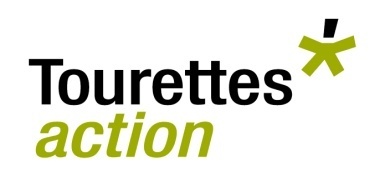 StatementTrueFalse1A child shouldn’t have to apologise for a tic.2A TS child is more likely to have TS and one other co-occurring condition.  3A child can develop TS at any age.4Tourette Syndrome is a lifelong condition. 5Tourette Syndrome is a Mental Health condition.6Parents of a TS child will be likely to have TS too. 7It’s easy to get referred for a diagnosis of TS. 8The GP can diagnose TS.9Children with TS have a below average IQ. 10Children with TS best learn in quiet learning environments.11A child with TS is more than likely to suffer with anxiety. 12Children with Tourette Syndrome use obscene language as part of their condition. 13Children with TS have behaviour issues. 14Children with TS will lead a normal life. E.g. drive a car, get a job, get married. 15A child with TS can control their tics.